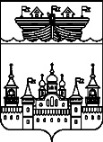 ЗЕМСКОЕ СОБРАНИЕ ВОСКРЕСЕНСКОГО МУНИЦИПАЛЬНОГО РАЙОНА НИЖЕГОРОДСКОЙ ОБЛАСТИРЕШЕНИЕ29 ноября  2019 года	№117О принятии в первом чтении проекта решения Земского собрания«О бюджете муниципального района на 2020 год и на плановый период 2021 и 2022 годов»Рассмотрев основные характеристики бюджета муниципального района на 2020 год и на плановый период 2021 и 2022 годов,Земское собрание района решило:1.Принять в первом чтении проект решения Земского собрания района «О бюджете муниципального района на 2020 год и на плановый период 2021 и 2022 годов», внесенный главой администрации района.2.Утвердить основные характеристики бюджета муниципального района на 2020 год:1) общий объем доходов в сумме 689 200 800 рублей;2) общий объем расходов в сумме 687 900 800 рублей;3) размер профицита в сумме 1 300 000 рублей.3. Утвердить основные характеристики бюджета муниципального района на плановый период 2021 и 2022 годов:1) общий объем доходов на 2021 год в сумме 738 254 000 рублей, на 2022 год в сумме 654 830 550 рублей;2) общий объем расходов на 2021 год в сумме 736 254 000 рублей, в том числе условно утверждаемые расходы в сумме 8 709 049 рублей, на 2022 год в сумме 653 030 550 рублей, в том числе условно утверждаемые расходы в сумме 17 993 290 рублей;3) размер профицита на 2021 год в сумме 2 000 000 рублей, на 2022 год в сумме 1 800 000 рублей.4.Утвердить перечень и коды администраторов доходов бюджета муниципального района согласно приложению 1.5.Утвердить перечень администраторов источников финансирования дефицита бюджета муниципального района, согласно приложению 2.6.Утвердить поступления доходов по группам, подгруппам и статьям бюджетной классификации на 2020 год в пределах общего объема доходов, утвержденных пунктом 2, на плановый период 2021 и 2022 годов пунктом 3 настоящего решения, согласно приложению 3.7.Утвердить объем безвозмездных поступлений, получаемых из других бюджетов бюджетной системы Российской Федерации:1) на 2020 год в сумме 541 499 750 рублей, в том числе объем субсидий, субвенций и иных межбюджетных трансфертов, имеющих целевое назначение, в сумме 312 165 450 рублей;2) на 2021 год в сумме 584 083 050 рублей, в том числе объем субсидий, субвенций и иных межбюджетных трансфертов, имеющих целевое назначение, в сумме 387 892 050 рублей;3) на 2022 год в сумме 492 096 650 рублей, в том числе объем субсидий, субвенций и иных межбюджетных трансфертов, имеющих целевое назначение, в сумме 293 164 750 рублей.8.Установить, что недоимка, пени и штрафы за несвоевременную уплату налогов зачисляются в соответствующий бюджет по нормативам, действующим в текущем финансовом году.9.Утвердить источники финансирования дефицита бюджета муниципального района на 2020 год и на плановый период 2021 и 2022 годов согласно приложению 4.10.Утвердить объем межбюджетных трансфертов нижестоящим бюджетам на 2020 год в сумме 54 172 150 рублей, на 2021 год в сумме 54 621 150 рублей, на 2022 год в сумме 55 901 900 рублей.11.Утвердить в составе межбюджетных трансфертов общий объем дотаций на выравнивание бюджетной обеспеченности поселений Воскресенского муниципального района:1) в 2020 году в сумме 48528400 рублей;2) в 2021 году в сумме 45001400 рублей;3) в 2022 году в сумме 46153600 рублей.Утвердить распределение дотаций на выравнивание бюджетной обеспеченности поселений согласно приложению 5.12.Утвердить в составе межбюджетных трансфертов объем субвенций бюджетам поселений Воскресенского муниципального района 1) в 2020 году в сумме 1012000 рублей;2) в 2021 году в сумме 1025300 рублей;3) в 2022 году в сумме 1075000 рублей.Субвенции передаются в бюджеты поселений на осуществление государственных полномочий Российской Федерации по первичному воинскому учету на территориях, где отсутствуют военные комиссариаты.Утвердить распределение субвенций на осуществление государственных полномочий Российской Федерации по первичному воинскому учету на территориях, где отсутствуют военные комиссариаты согласно приложению 6. Субвенции на осуществление государственных полномочий по первичному воинскому учету на территориях, где отсутствуют военные комиссариаты, распределяются между бюджетами поселений Воскресенского муниципального района в соответствии с решением Земского Собрания Воскресенского муниципального района Нижегородской области от 14 декабря 2012 года №105 «Об утверждении Положения о порядке распределения и использования субвенций, передаваемых бюджетам поселений Воскресенского муниципального района, на осуществление государственных полномочий Российской Федерации по первичному воинскому учету на территориях, где отсутствуют военные комиссариаты».13.Утвердить в составе межбюджетных трансфертов объем иных межбюджетных трансфертов бюджетам поселений Воскресенского муниципального района:1) в 2020 году в сумме 4631750 рублей;2) в 2021 году в сумме 8594450 рублей;3) в 2022 году в сумме 8673300 рублей.Иные межбюджетные трансферты передаются в бюджеты поселений Воскресенского муниципального района на поддержку мер по обеспечению сбалансированности бюджетов поселений.Утвердить распределение иных межбюджетных трансфертов на поддержку мер по обеспечению сбалансированности бюджетов поселений согласно приложению 7.14.Установить, что поправки по предмету второго чтения бюджета муниципального района на 2020 год и на плановый период 2021 и 2022 годов направляются в соответствии со статьями 25 и 26 положения о бюджетном процессе в Воскресенском муниципальном районе в постоянную комиссию Земского собрания района по бюджетной, финансовой и налоговой политике до 08 декабря 2019 года.15.Настоящее решение вступает в силу со дня его подписания.Заместитель председателя                             Глава местногоЗемского собрания района                            самоуправления района                            М.С.Горячкина					Н.В.ГорячевПриложение 1к решению Земского собранияВоскресенского муниципального районаНижегородской областиот 29.11.2019 №117Перечень и коды администраторов доходов бюджета муниципального районаПриложение 2к решению Земского собранияВоскресенского муниципального районаНижегородской областиот 29.11.2019 №117Перечень администраторов источников финансирования дефицита бюджета муниципального районаПриложение 3к решению Земского собранияВоскресенского муниципального районаНижегородской областиот 29.11.2019 №117Поступление доходов по группам, подгруппам и статьям бюджетной классификации на 2020 год и на плановый период 2021 и 2022 годовПриложение 4к решению Земского собранияВоскресенского муниципального районаНижегородской областиот 29.11.2019 №117Источники финансирования дефицита бюджета муниципального районарублейПриложение 5к решению Земского собранияВоскресенского муниципального районаНижегородской областиот 29.11.2019 №117Распределение дотаций на выравнивание бюджетной обеспеченности поселений(рублей)Приложение 6к решению Земского собранияВоскресенского муниципального районаНижегородской областиот 29.11.2019 №117Распределение субвенций на осуществление государственных полномочий Российской Федерации по первичному воинскому учету на территориях, где отсутствуют военные комиссариаты(рублей)Приложение 7к решению Земского собранияВоскресенского муниципального районаНижегородской областиот 29.11.2019 №117Распределение иных межбюджетных трансфертов на поддержку мер по обеспечению сбалансированности бюджетов поселений(рублей)ВедомствоКод бюджетной классификации Российской ФедерацииАдминистратор доходов001Управление финансов администрации Воскресенского муниципального района Нижегородской области00111103050050000120Проценты, полученные от предоставления бюджетных кредитов внутри страны за счет средств бюджетов муниципальных районов00111301995050000130Прочие доходы от оказания платных услуг (работ) получателями средств бюджетов муниципальных районов00111302995050000130Прочие доходы от компенсации затрат бюджетов муниципальных районов00111690050050000140Прочие поступления от денежных взысканий (штрафов) и иных сумм в возмещение ущерба, зачисляемые в бюджеты муниципальных районов00111701050050000180Невыясненные поступления, зачисляемые в бюджеты муниципальных районов00111701050100000180Невыясненные поступления, зачисляемые в бюджеты  сельских поселений00111705050050000180Прочие неналоговые доходы бюджетов муниципальных районов00111701050130000180Невыясненные поступления, зачисляемые в бюджеты городских поселений00120215001050220150Дотации бюджетам муниципальных районов на выравнивание бюджетной обеспеченности за счет средств областного бюджета00120215002050220150Дотации на поддержку мер по обеспечению сбалансированности муниципальных районов за счет средств областного бюджета00120229999050220150Прочие субсидии бюджетам муниципальных районов за счет средств областного бюджета00120230024050220150Субвенции на осуществление органами местного самоуправления муниципальных районов полномочий органов государственной власти Нижегородской области по расчету и предоставлению дотаций бюджетам поселений за счет средств областного бюджета00120235118050110150Субвенции на осуществление государственных полномочий Российской Федерации по первичному воинскому учету на территориях, где отсутствуют военные комиссариаты за счет средств федерального бюджета00120240014050000150Межбюджетные трансферты, передаваемые бюджетам муниципальных районов из бюджетов поселений на осуществление части полномочий по решению вопросов местного значения в соответствии с заключенными соглашениями00120245160050220150Межбюджетные трансферты, передаваемые бюджетам муниципальных районов для компенсации дополнительных расходов, возникших в результате решений, принятых органами власти другого уровня за счет средств областного бюджета00120249999050220150Иные межбюджетные трансферты на поддержку мер по обеспечению сбалансированности бюджетов муниципальных районов00120705030050000150Прочие безвозмездные поступления в бюджеты муниципальных районов00120805000050000150Перечисления из бюджетов муниципальных районов (в бюджеты муниципальных районов) для осуществления возврата (зачета) излишне взысканных сумм налогов, сборов и иных платежей, а также сумм процентов за несвоевременное осуществление такого возврата и процентов, начисленных на излишне взысканные суммы00120805000100000150Перечисление из бюджетов поселений (в бюджеты поселений) для осуществления возврата (зачета) излишне уплаченных или излишне взысканных сумм налогов, сборов и иных платежей, а также сумм процентов за несвоевременное осуществление такого возврата и проценнтов, начисленных на излишне взысканные суммы00120805000130000150Перечисление из бюджетов городских поселений (в бюджеты городских поселений) для осуществления возврата (зачета) излишне уплаченных или излишне взысканных сумм налогов, сборов и иных платежей, а также сумм процентов за несвоевременное осуществление такого возврата и проценнтов, начисленных на излишне взысканные суммы00121860010050000150Доходы бюджетов муниципальных районов от возврата прочих остатков субсидий, субвенций и иных межбюджетных трансфертов, имеющих целевое назначение, прошлых лет из бюджетов поселений00121960010050000150Возврат прочих остатков субсидий, субвенций и иных межбюджетных трансфертов, имеющих целевое назначение, прошлых лет из бюджетов муниципальных районов00121945160050000150Возврат остатков иных межбюджетных трансфертов, передаваемых для компенсации дополнительных расходов, возникших в результате решений, принятых органами власти другого уровня, из бюджетов муниципальных районов048Департамент Росприроднадзора по Приволжскому федеральному округу04811201010010000120Плата за выбросы загрязняющих веществ в атмосферный воздух стационарными объектами04811201030010000120Плата за выбросы загрязняющих веществ в водные объекты04811201040010000120Плата за размещение отходов производства и потребления04811625050016000140Денежные взыскания (штрафы) за нарушение законодательства в области охраны окружающей среды04811635030056000140Суммы по искам о возмещении вреда, причиненного окружающей среде, подлежащие зачислению в бюджеты муниципальных районов057Отдел культуры, молодежной политики и спорта администрации Воскресенского муниципального района Нижегородской области057113019950500131301130199505002313011301995050033130113019950500411301130199505004313011301995050133130Прочие доходы от оказания платных услуг (работ) получателями средств бюджетов муниципальных районов0571130206505001313011302065050023130Доходы, поступающие в порядке возмещения расходов, понесенных в связи с эксплуатацией имущества муниципальных районов0571130299505000013011302995050043130Прочие доходы от компенсации затрат бюджетов муниципальных районов05711701050050000180Невыясненные поступления, зачисляемые в бюджеты муниципальных районов05711705050050000180Прочие неналоговые доходы бюджетов муниципальных районов05720225467050110150Субсидии бюджетам муниципальных районов на обеспечение развития и укрепления материально-технической базы домов культуры в населенных пунктах с числом жителей до 50 тысяч человек за счет средств федерального бюджета05720225467050220150Субсидии бюджетам муниципальных районов на обеспечение развития и укрепления материально-технической базы домов культуры в населенных пунктах с числом жителей до 50 тысяч человек за счет средств областного бюджета05720225519050110150Субсидия бюджетам муниципальных районов на поддержку отрасли культурыза счёт средств федерального бюджета05720225519050220150Субсидия бюджетам муниципальных районов на поддержку отрасли культуры за счёт средств областного бюджета05720240014050000150Межбюджетные трансферты, передаваемые бюджетам муниципальных районов из бюджетов поселений на осуществление части полномочий по решению вопросов местного значения в соответствии с заключенными соглашениями05720245160050220150Межбюджетные трансферты, передаваемые бюджетам муниципальных районов для компенсации дополнительных расходов, возникших в результате решений, принятых органами власти другого уровня за счет средств областного бюджета05720305010050000150Предоставление государственными (муниципальными) организациями грантов для получателей средств бюджетов муниципальных районов05720705030050000150Прочие безвозмездные поступления в бюджеты муниципальных районов071Министерство экологии и природных ресурсов Нижегородской области07111625030010000140Денежные взыскания (штрафы) за нарушение законодательства об охране и использовании животного мира07111625050010000140Денежные взыскания (штрафы) за нарушение законодательства в области охраны окружающей среды072Комитет по охране, использованию и воспроизводству объектов животного мира Нижегородской области07211625030010000140Денежные взыскания (штрафы) за нарушение законодательства Российской Федерации об охране и использовании животного мира074Управление образования администрации Воскресенского муниципального района Нижегородской области07411301995050000130 11301995050011130 11301995050013130 11301995050021130 11301995050023130 11301995050031130 11301995050033130 11301995050041130 11301995050043130 11301995050051130 11301995050053130 11301995050061130 11301995050063130 11301995050071130 11301995050073130 11301995050081130 11301995050083130 11301995050091130 11301995050093130 11301995050101130 11301995050103130 11301995050111130 11301995050113130 11301995050121130 11301995050123130 11301995050133130 11301995050143130 11301995050161130 11301995050171130 11301995050181130 11301995050191130 11301995050211130 11301995050261130 11301995050263130 11301995050271130 11301995050273130 11301995050281130 11301995050323130 Прочие доходы от оказания платных услуг (работ) получателями средств бюджетов муниципальных районов07411302995050000130Прочие доходы от компенсации затрат бюджетов муниципальных районов07411621050050000140Денежные взыскания (штрафы) и иные суммы, взыскиваемые с лиц, виновных в совершении преступлений, и в возмещение ущерба имуществу, зачисляемые в бюджеты муниципальных районов07411701050050000180Невыясненные поступления, зачисляемые в бюджет муниципальных районов07411705050050000180Прочие неналоговые доходы бюджетов муниципальных районов07420230024050220150Субвенции на исполнение  полномочий в сфере общего образования в муниципальных дошкольных образовательных организациях за счет средств областного бюджета07420230024050220150Субвенции на исполнение полномочий в сфере общего образования в муниципальных общеобразовательных организациях за счет средств областного бюджета07420230024050220150Субвенции на осуществление полномочий по организационно-техническому и информационно-методическому сопровождению аттестации педагогических работников муниципальных и частных организаций, осуществляющих образовательную деятельность, с целью установления соответствия уровня квалификации требованиям, предъявляемым к первой квалификационной категории за счет средств областного бюджета07420230024050220150Субвенции на осуществление полномочий по организации и осуществлению деятельности по опеке и попечительству в отношении несовершеннолетних граждан за счет средств областного бюджета07420230024050220150Субвенции на компенсацию части расходов по приобретению путевки и предоставлению путевки с частичной оплатой за счет средств областного бюджета в организации, осуществляющие санаторно-курортное лечение детей в соответствии с имеющейся лицензией, организации, осуществляющие санаторно-курортную помощь детям в соответствии с имеющейся лицензией, расположенные на территории Российской Федерации за счет средств областного бюджета07420230024050220150Субвенции на исполнение полномочий по финансовому обеспечению осуществления присмотра и ухода за детьми-инвалидами, детьми-сиротами и детьми, оставшимися без попечения родителей, а также за детьми с туберкулезной интоксикацией, обучающимися в муниципальных образовательных организациях, реализующих образовательные программы дошкольного образования07420230024050220150Субвенции на исполнение полномочий по финансовому обеспечению двухразовым бесплатным питанием обучающихся с ограниченными возможностями здоровья, не проживающих в муниципальных организациях, осуществляющих образовательную деятельность по адаптированным основным общеобразовательным программам07420230029050220150Субвенции бюджетам муниципальных районов на компенсацию части платы, взимаемой с родителей (законных представителей) за присмотр и уход за детьми, посещающими образовательные организации, реализующие образовательные программы дошкольного образования за счет средств областного бюджета07420245160050220150Межбюджетные трансферты, передаваемые бюджетам муниципальных районов для компенсации дополнительных расходов, возникших в результате решений, принятых органами власти другого уровня за счет средств областного бюджета07420705030050000150Прочие безвозмездные поступления в бюджеты муниципальных районов07421960010050220150Возврат прочих остатков субсидий, субвенций и иных межбюджетных трансфертов, имеющих целевое назначение, прошлых лет из бюджетов муниципальных районов за счет средств областного бюджета082Управление сельского хозяйства администрации Воскресенского муниципального района Нижегородской области08211301995050000130Прочие доходы от оказания платных услуг (работ) получателями средств бюджетов муниципальных районов08211302995050000130Прочие доходы от компенсации затрат бюджетов муниципальных районов08211701050050000180Невыясненные поступления, зачисляемые в бюджет муниципальных районов08211705050050000180Прочие неналоговые доходы бюджетов муниципальных районов08220230024050220150Субвенции на осуществление отдельных государственных  полномочий по поддержке сельскохозяйственного производства за счет средств областного бюджета08220230024050220150Субвенции на возмещение части затрат на приобретение зерноуборочных и кормоуборочных комбайнов за счет средств областного бюджета08220235541050110150Субвенции на оказание несвязанной поддержки сельскохозяйственным товаропроизводителям в области растениеводства за счет средств федерального бюджета08220235541050220150Субвенции на оказание несвязанной поддержки сельскохозяйственным товаропроизводителям в области растениеводства за счет средств областного бюджета08220235542050110150Субвенции на возмещение части затрат сельхозтоваропроизводителей на 1 килограмм реализованного и (или) отгруженного на собственную переработку молока за счет средств федерального бюджета08220235542050220150Субвенции на возмещение части затрат сельхозтоваропроизводителей на 1 килограмм реализованного и (или) отгруженного на собственную переработку молока за счет средств областного бюджета08220235543050220150Субвенции бюджетам муниципальных районов на поддержку племенного животноводства за счет средств областного бюджета08220235543050110150Субвенции на возмещение части затрат на приобретение элитных семян за счет средств федерального бюджета08220235543050220150Субвенции на возмещение части затрат на приобретение элитных семян за счет средств областного бюджета08220235543050220150Субвенции на реализацию экономически значимой программы "Развитие мясного скотоводства в Нижегородской области на 2015-2020 годы" за счет средств областного бюджета08220235543050110150Субвенции бюджетам муниципальных районов на возмещение части процентной ставки по долгосрочным, среднесрочным и краткосрочным кредитам, взятым малыми формами хозяйствования, за счет средств федерального бюджета08220235543050220150Субвенции бюджетам муниципальных районов на возмещение части процентной ставки по долгосрочным, среднесрочным и краткосрочным кредитам, взятым малыми формами хозяйствования, за счет средств областного бюджета08221960010050000150Возврат прочих остатков субсидий, субвенций и иных межбюджетных трансфертов, имеющих целевое назначение, прошлых лет из бюджетов муниципальных районов093Министерство финансов Нижегородской области09311633050050000140Денежные взыскания (штрафы) за нарушение законодательства Российской Федерации о контрактной системе в сфере закупок товаров, работ, услуг для обеспечения государственных и муниципальных нужд для нужд муниципальных районов106Федеральная служба по надзору в сфере транспорта106116900050056000140Прочие поступления от денежных взысканий (штрафов) и иных сумм в возмещение ущерба, зачисляемые в бюджеты муниципальных районов133Отдел капитального строительства и архитектуры администрации Воскресенского муниципального района Нижегородской области13311301995050000130Прочие доходы от оказания платных услуг (работ) получателями средств бюджетов муниципальных районов13311302995050000130Прочие доходы от компенсации затрат бюджетов муниципальных районов13311633050056000140Денежные взыскания (штрафы) за нарушение законодательства Российской Федерации о контрактной системе в сфере закупок товаров, работ, услуг для обеспечения государственных и муниципальных нужд для нужд муниципальных районов (федеральные государственные органы, Банк России, органы управления государственными внебюджетными фондами Российской Федерации)13311690050050000140Прочие поступления от денежных взысканий (штрафов) и иных сумм в возмещение ущерба, зачисляемые в бюджеты муниципальных районов13311701050050000180Невыясненные поступления, зачисляемые в бюджет муниципальных районов13311705050050000180Прочие неналоговые доходы бюджетов муниципальных районов13320220077050220150Субсидии на строительство, реконструкцию, проектно-изыскательские работы и разработку проектно-сметной документации объектов капитального строительства за счет средств областного бюджета13320220077050220150Субсидии на софинансирование капитальных вложений в объекты газоснабжения13320220077050220150Субсидии на строительство зданий общеобразовательных организаций за счет средств областного бюджета13320225013050000150Субсидии бюджетам муниципальных районов на сокращение доли загрязненных сточных вод13320525013050220150Субсидии бюджетам муниципальных районов на сокращение доли загрязненных сточных вод за счет средств областного бюджета13320225497050110150Субсидии на осуществление социальных выплат молодым семьям на приобретение жилья или строительство индивидуального жилого дома за счет средств федерального бюджета13320225497050220150Субсидии на осуществление социальных выплат молодым семьям на приобретение жилья или строительство индивидуального жилого дома за счет средств областного бюджета13320225555050110150Субсидии на поддержку государственных программ субъектов Российской Федерации и муниципальных программ формирования современной городской среды за счёт средств федерального бюджета13320225555050220150Субсидии на поддержку государственных программ субъектов Российской Федерации и муниципальных программ формирования современной городской среды за счёт средств областного бюджета13320225097050110150Субсидии на создание в общеобразовательных организацичях, расположенных в сельской местности, условий для занятий физической культурой и спортом за счет средств федерального бюджета13320227567050110150Субсидии бюджетам муниципальных районов на софинансирование капитальных вложений в объекты государственной (муниципальной) собственности в рамках обеспечения устойчивого развития сельских территорий за счет средств федерального бюджета13320227567050220150Субсидии бюджетам муниципальных районов на реализацию мероприятий по устойчивому развитию сельских территорий за счет средств областного бюджета13320229999050220150Субсидии на предоставление социальных выплат на возмещение части процентной ставки по кредитам, полученным гражданами на газификацию жилья в российских кредитных организациях за счет средств областного бюджета13320230024050220150Субвенции на осуществление полномочий по организации проведения мероприятий по предупреждению и ликвидации болезней животных, их лечению, отлову и содержанию безнадзорных животных, защите населения от болезней, общих для человека и животных, в части обеспечения безопасности сибиреязвенных скотомогильников13320235082050110150Субвенции на обеспечение детей-сирот и детей, оставшихся без попечения родителей, лиц из числа детей-сирот и детей, оставшихся без попечения родителей, жилых помещениями за счет средств федерального бюджета13320235082050220150Субвенции на обеспечение детей-сирот и детей, оставшихся без попечения родителей, лиц из числа детей-сирот и детей, оставшихся без попечения родителей, жилых помещениями за счет средств областного бюджета13320235134050110150Субвенции бюджетам муниципальных районов на осуществление полномочий по обеспечению жильем отдельных категорий граждан, установленных Федеральным законом от 12 января 1995 года № 5-ФЗ "О ветеранах", в соответствии с Указом Президента Российской Федерации от 7 мая 2008 года № 714 "Об обеспечении жильем ветеранов Великой Отечественной войны 1941 - 1945 годов" за счет средств федерального бюджета13320235135050110150Субвенции бюджетам муниципальных районов на осуществление полномочий по обеспечению жильем отдельных категорий граждан, установленных федеральными законами от 12 января 1995 года N 5-ФЗ "О ветеранах" и от 24 ноября 1995 года N 181-ФЗ "О социальной защите инвалидов в Российской Федерации" за счет средств федерального бюджета13320240014050000150Межбюджетные трансферты, передаваемые бюджетам муниципальных районов из бюджетов поселений на осуществление части полномочий по решению вопросов местного значения в соответствии с заключенными соглашениями13321960010050220150Возврат прочих остатков субсидий, субвенций и иных межбюджетных трансфертов, имеющих целевое назначение, прошлых лет из бюджетов муниципальных районов за счет средств областного бюджета143Министерство инвестиций, земельных и имущественных отношений Нижегородской области14311105013050000120Доходы, получаемые в виде арендной платы за земельные участки, государственная собственность на которые не разграничена и которые расположены в границах сельских поселений и межселенных территорий муниципальных районов, а также средства от продажи права на заключение договоров аренды указанных земельных участков14311105013130000120Доходы, получаемые в виде арендной платы за земельные участки, государственная собственность на которые не разграничена и которые расположены в границах городских поселений, а также средства от продажи права на заключение договоров аренды указанных земельных участков150Министерство социальной политики Нижегородской области15011690050050000140Прочие поступления от денежных взысканий (штрафов) и иных сумм в возмещение ущерба, зачисляемые в бюджеты муниципальных районов178Государственная инспекция по надзору за техническим состоянием самоходных машин и других видов техники Нижегородской области17811621050050000140Денежные взыскания (штрафы) и иные суммы, взыскиваемые с лиц, виновных в совершении преступлений, и в возмещение ущерба имуществу, зачисляемые в бюджеты муниципальных районов17811690050050000140Прочие поступления от денежных взысканий (штрафов) и иных сумм в возмещение ущерба, зачисляемые в бюджеты муниципальных районов182Управление Федеральной налоговой службы по Нижегородской области18210102010010000110Налог на доходы физических лиц с доходов, источником которых является налоговый агент, за исключением доходов, в отношении которых исчисление и уплата налога осуществляются в соответствии со статьями 227, 227.1 и 228 Налогового кодекса Российской Федерации18210102020010000110Налог на доходы физических лиц с доходов, полученных от осуществления деятельности физическими лицами, зарегистрированными в качестве индивидуальных предпринимателей, нотариусов, занимающихся частной практикой, адвокатов, учредивших адвокатские кабинеты и других лиц, занимающихся частной практикой в соответствии со статьей 227 Налогового кодекса Российской Федерации18210102030010000110Налог на доходы физических лиц с доходов, полученных физическими лицами в соответствии со статьей 228 Налогового Кодекса Российской Федерации18210102040010000110Налог на доходы физических лиц в виде фиксированных авансовых платежей с доходов, полученных физическими лицами, являющимися иностранными гражданами, осуществляющими трудовую деятельность по найму у физических лиц на основании патента в соответствии со статьей 227.1 НК РФ18210501011010000110Налог, взимаемый с налогоплательщиков, выбравших в качестве объекта налогообложения доходы18210501020010000110Налог, взимаемый с налогоплательщиков, выбравших в качестве объекта налогообложения доходы, уменьшенные на величину расходов18210502010020000110Единый налог на вмененный доход для отдельных видов деятельности18210503010010000110Единый сельскохозяйственный налог18210504020020000110Налог, взимаемый в связи с применением патентной системы налогообложения, зачисляемый в бюджеты муниципальных районов18210803010010000110Государственная пошлина по делам, рассматриваемым в судах общей юрисдикции, мировыми судьями (за исключением Верховного Суда Российской Федерации)18210807010018000110Государственная пошлина за государственную регистрацию юридического лица, физических лиц в качестве индивидуальных предпринимателей, изменений, вносимых в учредительные документы юридического лица, за государственную регистрацию ликвидации юридического лица и другие юридически значимые действия (при обращении через многофункциональные центры)18211603010010000140Денежные взыскания (штрафы) за нарушение законодательства о налогах и сборах, предусмотренные статьями 116, 118, статьей 1191, пунктами 1 и 2 статьи 120, статьями 125, 126, 128, 129, 1291, 132, 133, 134, 135, 1351 Налогового кодекса Российской Федерации18211606000010000140Денежные взыскания (штрафы) за нарушение законодательства о применении контрольно-кассовой техники при осуществлении наличных денежных расчетов и (или) расчетов с использованием платежных карт188Главное управление МВД России по Нижегородской области18810806000010000110Государственная пошлина за совершение действий, связанных с приобретением гражданства Российской Федерации или выходом из гражданства Российской Федерации, а также с въездом в Российскую Федерацию или выездом из Российской Федерации18810807100010000110Государственная пошлина за выдачу и обмен паспорта гражданина Российской Федерации 18810807141010000110Государственная пошлина за государственную регистрацию транспортных средств и иные юридически значимые действия уполномоченных федеральных государственных органов, связанные с изменением и выдачей документов на транспортные средства, регистрационных знаков, водительских удостоверений18811630030010000140Прочие денежные взыскания (штрафы) за правонарушения в области дорожного движения18811643000010000140Денежные взыскания (штрафы) за нарушение законодательства Российской Федерации об административных правонарушениях, предусмотренные статьей 20.25 Кодекса Российской Федерации об административных правонарушениях18811690050050000140Прочие поступления от денежных взысканий (штрафов) и иных сумм в возмещение ущерба, зачисляемые в бюджеты муниципальных районов321Управление Федеральной службыгосударственной регистрации,кадастра и картографиипо Нижегородской области32110807020010000110Государственная пошлина за государственную регистрацию прав, ограничений (обременений) прав на недвижимое имущество и сделок с ним32111625060010000140Денежные взыскания (штрафы) за нарушение земельного законодательства321116430000010000140Денежные взыскания (штрафы) за нарушение законодательства Российской Федерации об административных правонарушениях, предусмотренные статьей 20.25 Кодекса Российской Федерации об административных правонарушениях366Комитет по управлению муниципальным имуществом Воскресенского муниципального района Нижегородской области36611105013050000120Доходы, получаемые в виде арендной платы за земельные участки, государственная собственность, на которые не разграничена и которые расположены в границах сельских поселений и межселенных территорий муниципальных районов, а также средства от продажи права на заключение договоров аренды указанных земельных участков36611105013130000120Доходы, получаемые в виде арендной платы за земельные участки, государственная собственность на которые не разграничена и которые расположены в границах городских поселений, а также средства от продажи права на заключение договоров аренды указанных земельных участков36611105025050000120Доходы, получаемые в виде арендной платы, а также средства от продажи права на заключение договоров аренды за земли, находящиеся в собственности муниципальных районов (за исключением земельных участков муниципальных бюджетных и автономных учреждений)36611105035050000120Доходы от сдачи в аренду имущества, находящегося в оперативном управлении органов управления муниципальных районов и созданных ими учреждений (за исключением имущества муниципальных бюджетных и автономных учреждений)36611107015050000120Доходы от перечисления части прибыли, остающейся после уплаты налогов и иных обязательных платежей муниципальных унитарных предприятий, созданных муниципальными районами36611109045050000120Прочие поступления от использования имущества, находящегося в собственности муниципальных районов (за исключением имущества бюджетных и автономных учреждений, а также имущества государственных и муниципальных унитарных предприятий, в том числе казенных)36611301995050000130Прочие доходы от оказания платных услуг (работ) получателями средств бюджетов муниципальных районов36611302995050000130Прочие доходы от компенсации затрат бюджетов муниципальных районов36611402052050000410Доходы от реализации имущества, находящегося в оперативном управлении учреждений, находящихся в ведении органов управления муниципальных районов (за исключением имущества муниципальных бюджетных и автономных учреждений), в части реализации основных средств по указанному имуществу36611402052050000440Доходы от реализации имущества, находящегося в оперативном управлении учреждений, находящихся в ведении органов управления муниципальных районов (за исключением имущества муниципальных бюджетных и автономных учреждений), в части реализации материальных запасов по указанному имуществу36611406013050000430Доходы от продажи земельных участков, государственная собственность на которые не разграничена и которые расположены в границах сельских поселений и межселен-ных территорий муниципальных районов36611406013130000430Доходы от продажи земельных участков, государственная собственность на которые не разграничена и которые расположены в границах городских поселений36611406025050000430Доходы от продажи земельных участков, находящихся в собственности муниципальных районов (за исключением земельных участков муниципальных бюджетных и автономных учреждений)36611406313100000430Плата за увеличение площади земельных участков, находящихся в частной собственности, в результате перераспределения таких земельных участков и земель (или) земельных участков, государственная собственность на которые не разграничена и которые расположены в границах сельских поселений36611406313130000430Плата за увеличение площади земельных участков, находящихся в частной собственности, в результате перераспределения таких земельных участков и земель (или) земельных участков, государственная собственность на которые не разграничена и которые расположены в границах городских поселений36611406325050000430Плата за увеличение площади земельных участков, находящихся в частной собственности, в результате перераспределения таких земельных участков и земельных участков, находящихся в собственности муниципальных районов36611413050050000410Доходы от приватизации имущества, находящегося в собственности муниципальных районов, в части приватизации нефинансовых активов имущества казны36611701050050000180Невыясненные поступления, зачисляемые в бюджет муниципальных районов36611705050050000180Прочие неналоговые доходы бюджетов муниципальных районов487Администрация Воскресенского муниципального района Нижегородской области4871080402001100011010804020014000110Государственная пошлина за совершение нотариальных действий должностными лицами органов местного самоуправления, уполномоченными в соотношении с законодательными актами РФ за совершение нотариальных действий4871080715001100011010807150014000110Государственная пошлина за выдачу разрешения на установку рекламной конструкции48711301995050013130 11301995050023130Прочие доходы от оказания платных услуг (работ) получателями средств бюджетов муниципальных районов48711302065050000130Доходы, поступающие в порядке возмещения расходов, понесенных в связи с эксплуатацией имущества муниципальных районов48711302995050000130Прочие доходы от компенсации затрат бюджетов муниципальных районов48711690050050000140Прочие поступления от денежных взысканий (штрафов) и иных сумм в возмещении ущерба, зачисляемые в бюджеты муниципальных районов48711701050050000180Невыясненные поступления, зачисляемые в бюджет муниципальных районов48711705050050000180Прочие неналоговые доходы бюджетов муниципальных районов48720229999050220150Субсидии на оказание частичной финансовой поддержки районных СМИ за счет средств областного бюджета48720229999050220150Субсидии на обеспечение доступа к системе электронного документооборота48720225527050220150Субсидии бюджетам муниципальных районов на государственную поддержку малого и среднего предпринимательства, включая крестьянские (фермерские) хозяйства, а также на реализацию мероприятий по поддержке молодежного предпринимательства за счет областного бюджета48720230024050220150Субвенции на осуществление полномочий по организации проведения мероприятий по предупреждению и ликвидации болезней животных, их лечению, отлову и содержанию безнадзорных животных, защите населения от болезней, общих для человека и животных, в части отлова и содержания безнадзорных животных за счет средств областного бюджета48720230024050220150Субвенции на  осуществление полномочий по созданию и организации деятельности муниципальных комиссий по делам несовершеннолетних и защите их прав за счет средств областного бюджета48720230024050220150Субвенции на осуществление полномочий по организации и осуществлению деятельности по опеке и попечительству в отношении совершеннолетних граждан за счет средств областного бюджета48720235120050110150Субвенции бюджетам муниципальных районов на осуществление полномочий по составлению (изменению) списков кандидатов в присяжные заседатели федеральных судов общей юрисдикции в Российской Федерации48720240014050000150Межбюджетные трансферты, передаваемые бюджетам муниципальных районов из бюджетов поселений на осуществление части полномочий по решению вопросов местного значения в соответствии с заключенными соглашениями48720245160050220150Межбюджетные трансферты, передаваемые бюджетам муниципальных районов для компенсации дополнительных расходов, возникших в результате решений, принятых органами власти другого уровня за счет средств областного бюджета48720705030050000150Прочие безвозмездные поступления в бюджеты48721960010050220150Возврат прочих остатков субсидий, субвенций и иных межбюджетных трансфертов, имеющих целевое назначение, прошлых лет из бюджетов муниципальных районов за счет средств областного бюджета798Государственная жилищная инспекция Нижегородской области79811690050050000140Прочие поступления от денежных взысканий (штрафов) и иных сумм в возмещение ущерба, зачисляемые в бюджеты муниципальных районов881Комитет государственного ветеринарного надзора Нижегородской области88111690050050000140Прочие поступления от денежных взысканий (штрафов) и иных сумм в возмещение ущерба, зачисляемые в бюджеты муниципальных районовВедомствоКод бюджетной классификации Российской ФедерацииАдминистратор 001Управление финансов администрации Воскресенского муниципального района Нижегородской области00101030100050000710Получение кредитов от других бюджетов бюджетной системы Российской Федерации бюджетами муниципальных районов в валюте Российской Федерации00101030100050000810Погашение бюджетами муниципальных районов кредитов от других бюджетов бюджетной системы Российской Федерации в валюте Российской Федерации00101050201050000510Увеличение прочих остатков денежных средств бюджетов муниципальных районов001 01050201050000610Уменьшение прочих остатков денежных средств бюджетов муниципальных районовКод бюджетной классификации Российской ФедерацииНаименование доходов2020 год2021 год2022 годКод бюджетной классификации Российской ФедерацииНаименование доходов2020 год2021 год2022 год100000000000000001.НАЛОГОВЫЕ И НЕНАЛОГОВЫЕ ДОХОДЫ147 701 050,00154 170 950,00162 733 900,00101000000000000001.1.НАЛОГИ НА ПРИБЫЛЬ, ДОХОДЫ108 284 800,00116 086 100,00124 460 700,00101020000100001101.1.1.Налог на доходы физических лиц108 284 800,00116 086 100,00124 460 700,00101020100100001101.1.1.1.Налог на доходы физических лиц с доходов, источником которых является налоговый агент, за исключением доходов, в отношении которых исчисление и уплата налога осуществляются в соответствии со статьями 227,227.1 и 228 Налогового кодекса Российской Федерации103 905 300,00111 482 800,00119 621 000,00101020200100001101.1.1.2.Налог на доходы физических лиц с доходов, полученных от осуществления деятельности физическими лицами, зарегистрированными в качестве индивидуальных предпринимателей, нотариусов, занимающихся частной практикой, адвокатов, учредивших адвокатские кабинеты и других лиц, занимающихся частной практикой в соответствии со статьей 227 Налогового кодекса Российской Федерации632 300,00678 400,00727 900,00101020300100001101.1.1.3.Налог на доходы физических лиц с доходов, полученных физическими лицами в соответствии со статьей 228 Налогового Кодекса Российской Федерации843 000,00904 500,00970 600,00101020400100001101.1.1.4.Налог на доходы физических лиц в виде фиксированных авансовых платежей с доходов, полученных физическими лицами, являющимися иностранными гражданами, осуществляющими трудовую деятельность по найму у физических лиц на основании патента в соответствии  со статьей 227.1 Налогового кодекса Российской Федерации2 904 200,003 020 400,003 141 200,00105000000000000001.2.НАЛОГИ НА СОВОКУПНЫЙ ДОХОД11 145 950,008 852 150,008 022 300,00105010000100001101.2.1.Налог, взимаемый в связи с применением упрощенной системы налогообложения4 132 000,004 342 700,004 542 400,00105010110100001101.2.1.1.Налог, взимаемый с налогоплательщиков, выбравших в качестве объекта налогообложения доходы2 426 000,002 549 700,002 667 000,00105010200100001101.2.1.2.Налог, взимаемый с налогоплательщиков, выбравших в качестве объекта налогообложения доходы, уменьшенные на величину расходов1 706 000,001 793 000,001 875 400,00105020000200001101.2.1.Единый налог на вмененный доход для отдельных видов деятельности6 106 900,001 600 000,000,00105020100200001101.2.1.1.Единый налог на вмененный доход  для отдельных видов деятельности6 106 900,001 600 000,000,00105030000100001101.2.2.Единый сельскохозяйственный налог62 150,0063 450,0064 700,00105030100100001101.2.2.1.Единый сельскохозяйственный налог62 150,0063 450,0064 700,00105040000200001101.2.3.Налог, взимаемый в связи с применением патентной системы налогообложения844 900,002 846 000,003 415 200,00105040200200001101.2.3.1.Налог, взимаемый в связи с применением патентной системы налогообложения, зачисляемый в бюджеты муниципальных районов844 900,002 846 000,003 415 200,00108000000000000001.3.ГОСУДАРСТВЕННАЯ ПОШЛИНА2 535 100,002 636 500,002 741 900,00108030000100001101.3.1.Государственная пошлина по делам, рассматриваемым в судах общей юрисдикции, мировыми судьями1 241 800,001 291 500,001 343 100,00108030100100001101.3.1.1. Государственная пошлина по делам, рассматриваемым в судах общей юрисдикции, мировыми судьями (за исключением Верховного Суда Российской Федерации)1 241 800,001 291 500,001 343 100,00108060000100001101.3.2.Государственная пошлина за совершение действий, связанных с приобретением гражданства Российской Федерации или выходом из гражданства Российской Федерации, а также с въездом в Российскую Федерацию или выездом из Российской Федерации85 600,0089 000,0092 600,00108070000100001101.3.3.Государственная пошлина за государственную регистрацию, а также за совершение прочих юридически значимых действий1 207 700,001 256 000,001 306 200,00108070100100001101.3.3.1.Государственная пошлина за государственную регистрацию юридического лица, физических лиц в качестве индивидуальных предпринимателей, изменений, вносимых в учредительные документы юридического лица, за государственную регистрацию ликвидации юридического лица и другие юридически значимые действия0,000,000,00108070200100001101.3.3.2.Государственная пошлина за государственную регистрацию прав, ограничений (обременений) прав на недвижимое имущество и сделок с ним863 500,00898 000,00934 000,00108071000100001101.3.3.3.Государственная пошлина за выдачу и обмен паспорта гражданина Российской Федерации97 100,00101 000,00105 000,00108071400100001101.3.3.4.Государственная пошлина за государственную регистрацию транспортных средств и иные юридически значимые действия, связанные с изменениями и выдачей документов на транспортные средства, регистрационных знаков, водительских удостоверений237 100,00246 600,00256 400,00108071410100001101.3.3.4.1.Государственная пошлина за государственную регистрацию транспортных средств и иные юридически значимые действия уполномоченных федеральных государственных органов, связанные с изменением и выдачей документов на транспортные средства, регистрационных знаков, водительских удостоверений237 100,00246 600,00256 400,00108071500100001101.3.3.5.Государственная пошлина за выдачу разрешения на установку рекламной конструкции10 000,0010 400,0010 800,00111000000000000001.4.ДОХОДЫ ОТ ИСПОЛЬЗОВАНИЯ ИМУЩЕСТВА, НАХОДЯЩЕГОСЯ В ГОСУДАРСТВЕННОЙ И МУНИЦИПАЛЬНОЙ СОБСТВЕННОСТИ8 715 900,009 064 500,009 429 000,00111050000000001201.4.1. Доходы, получаемые в виде арендной либо иной платы за передачу в возмездное пользование государственного и муниципального имущества (за исключением имущества бюджетных и автономных учреждений, а также имущества государственных и муниципальных унитарных предприятий, в том числе казенных)8 714 500,009 063 100,009 427 600,00111050100000001201.4.1.1. Доходы, получаемые в виде арендной платы за земельные участки, государственная собственность на которые не разграничена, а также средства от продажи права на заключение договоров аренды указанных земельных участков3 769 500,003 920 300,004 079 100,00111050130500001201.4.1.1.1. Доходы, получаемые в виде арендной платы за земельные участки, государственная собственность на которые не разграничена и которые расположены в границах сельских поселений и межселенных территорий муниципальных районов, а также средства от продажи права на заключение договоров аренды указанных земельных участков2 259 500,002 360 300,002 469 100,0011105025500001201.4.1.1.2.Доходы, получаемые в виде арендной платы, а также средства от продажи права на заключение договоров аренды за земли, находящиеся в собственности муниципальных районов (за исключением земельных участков муниципальных бюджетных и автономных учреждений)260 000,00260 000,00260 000,00111050131300001201.4.1.1.3.Доходы, получаемые в виде арендной платы за земельные участки, государственная собственность на которые не разграничена и которые расположены в границах городских поселений, а также средства от продажи права на заключение договоров аренды указанных земельных участков1 250 000,001 300 000,001 350 000,00111050300000001201.4.1.2 Доходы от сдачи в аренду имущества, находящегося в оперативном управлении органов государственной власти, органов местного самоуправления, государственных внебюджетных фондов и созданных ими учреждений (за исключением имущества бюджетных и автономных учреждений)4 945 000,005 142 800,005 348 500,00111050350500001201.4.1.2.1. Доходы от сдачи в аренду имущества, находящегося в оперативном управлении органов управления муниципальных районов и созданных ими учреждений (за исключением имущества муниципальных бюджетных и автономных учреждений)4 945 000,005 142 800,005 348 500,00111090000000001201.4.2.Прочие доходы от использования имущества и прав, находящихся в государственной и муниципальной собственности (за исключением имущества бюджетных и автономных учреждений, а также имущества государственных и муниципальных унитарных предприятий, в том числе казенных)400,00400,00400,00111090400000001201.4.2.1.Прочие поступления от использования имущества, находящегося в государственной и муниципальной собственности (за исключением имущества бюджетных и автономных учреждений, а также имущества государственных и муниципальных унитарных предприятий, в том числе казенных)400,00400,00400,00111090450500001201.4.2.1.1.Прочие поступления от использования имущества, находящегося в собственности муниципальных районов (за исключением имущества бюджетных и автономных учреждений, а также имущества государственных и муниципальных унитарных предприятий, в том числе казенных)400,00400,00400,00111070000000001201.4.3. Платежи от государственных и муниципальных унитарных предприятий1 000,001 000,001 000,00111070100000001201.4.3.1. Доходы от перечисления части прибыли государственных и муниципальных унитарных предприятий, остающейся после уплаты налогов и обязательных платежей1 000,001 000,001 000,00111070150500001201.4.3.1.1.Доходы от перечисления части прибыли, остающейся после уплаты налогов и иных обязательных платежей муниципальных унитарных предприятий, созданных муниципальными районами 1 000,001 000,001 000,00112000000000000001.5.ПЛАТЕЖИ ПРИ ПОЛЬЗОВАНИИ ПРИРОДНЫМИ РЕСУРСАМИ122 300,00127 200,00132 300,00112010000100001201.5.1.Плата за негативное воздействие на окружающую среду122 300,00127 200,00132 300,00112010100100001201.5.1.1.Плата за выбросы загрязняющих веществ в атмосферный воздух стационарными объектами35 200,0036 700,0038 100,00112010300100001201.5.1.3. Плата за выбросы загрязняющих веществ в водные объекты19 300,0020 000,0020 900,00112010400100001201.5.1.4.Плата за размещение отходов производства и потребления67 800,0070 500,0073 300,00113000000000000001.6.ДОХОДЫ ОТ ОКАЗАНИЯ ПЛАТНЫХ УСЛУГ (РАБОТ) И КОМПЕНСАЦИИ ЗАТРАТ ГОСУДАРСТВА15 425 500,0016 042 600,0016 684 300,00113010000000001301.6.1.Доходы от оказания  платных услуг (работ)15 259 500,0015 870 000,0016 504 800,00113019900000001301.6.1.1.Прочие доходы от оказания платных услуг     (работ)15 259 500,0015 870 000,0016 504 800,00113019950500001301.6.1.1.1.Прочие доходы от оказания платных услуг (работ) получателями средств бюджетов муниципальных районов15 259 500,0015 870 000,0016 504 800,00113020000000001301.6.2.Доходы от компенсации затрат государства166 000,00172 600,00179 500,00113020600000001301.6.2.1.Доходы, поступающие в порядке возмещения расходов, понесенных в связи с эксплуатацией имущества166 000,00172 600,00179 500,00113020650500001301.6.2.1.1.Доходы, поступающие в порядке возмещения расходов, понесенных в связи с эксплуатацией имущества муниципальных районов166 000,00172 600,00179 500,00114000000000000001.7.ДОХОДЫ ОТ ПРОДАЖИ МАТЕРИАЛЬНЫХ И НЕМАТЕРИАЛЬНЫХ АКТИВОВ1 275 000,001 157 500,001 050 800,00114130000000004101.7.1. Доходы от приватизации имущества, находящегося в государственной и муниципальной собственности100 000,00100 000,00100 000,00114130500500004101.7.1.1. Доходы от приватизации имущества, находящегося в собственности муниципальных районов, в части приватизации нефинансовых активов имущества казны100 000,00100 000,00100 000,00114060000000004301.7.2.Доходы от продажи земельных участков, находящихся в государственной и муниципальной собственности950 000,00855 000,00769 000,00114060100000004301.7.2.1.Доходы от продажи земельных участков, государственная  собственность на которые не разграничена (за исключением земельных участков бюджетных и автономных учреждений)950 000,00855 000,00769 000,00114060130500004301.7.2.1.1.Доходы от продажи земельных участков, государственная собственность на которые не разграничена и которые расположены в границах сельских поселений и межселенных территорий муниципальных районов800 000,00720 000,00647 000,00114060131300004301.7.2.1.2.Доходы от продажи земельных участков, государственная собственность на которые не разграничена и которые расположены в границах городских поселений150 000,00135 000,00122 000,00114063000000004301.7.3. Плата за увеличение площади земельных участков, находящихся в частной собственности, в результате перераспределения таких земельных участков и земель (или) земельных участков, находящихся в государственной или муниципальной собственности225 000,00202 500,00181 800,00114063100000004301.7.3.1. Плата за увеличение площади земельных участков, находящихся в частной собственности, в результате перераспределения таких земельных участков и земель (или) земельных участков, государственная собственность на которые не разграничена225 000,00202 500,00181 800,00114063130500004301.7.3.1.1. Плата за увеличение площади земельных участков, находящихся в частной собственности, в результате перераспределения таких земельных участков и земель (или) земельных участков, государственная собственность на которые не разграничена и которые расположены в границах сельских поселений175 000,00157 500,00140 800,00114063131300004301.7.3.1.2. Плата за увеличение площади земельных участков, находящихся в частной собственности, в результате перераспределения таких земельных участков и земель (или) земельных участков, государственная собственность на которые не разграничена и которые расположены в границах городских поселений50 000,0045 000,0041 000,00116000000000000001.8.ШТРАФЫ, САНКЦИИ, ВОЗМЕЩЕНИЕ УЩЕРБА196 500,00204 400,00212 600,00116080000100001401.8.1.Денежные взыскания (штрафы) за административные правонарушения в области государственного регулирования производства и оборота этилового спирта, алкогольной, спиртосодержащей продукции 20 000,0020 000,0020 000,00116080100160001401.8.1.1.Денежные взыскания (штрафы) за административные правонарушения в области государственного регулирования производства и оборота этилового спирта, алкогольной, спиртосодержащей продукции (федеральные государственные органы, Банк России, органы управления государственными внебюджетными фондами Российской Федерации)20 000,0020 000,0020 000,00116250740500001401.8.2.Денежные взыскания (штрафы) за нарушение лесного законодательства на лесных участках, находящихся в собственности муниципальных районов30 000,0030 000,0030 000,00116250740560001401.8.2.1.Денежные взыскания (штрафы) за нарушение лесного законодательства на лесных участках, находящихся в собственности муниципальных районов (федеральные государственные органы, Банк России, органы управления государственными внебюджетными фондами Российской Федерации)30 000,0030 000,0030 000,00116900000000001401.8.7.Прочие поступления от денежных взысканий (штрафов) и иных сумм в возмещение ущерба146 500,00154 400,00162 600,00116900500500001401.8.7.1.Прочие поступления от денежных взысканий (штрафов) и иных сумм в возмещение ущерба, зачисляемые в бюджеты муниципальных районов20 000,0020 000,0020 000,00116900500560001401.8.7.2.Прочие поступления от денежных взысканий (штрафов) и иных сумм в возмещение ущерба, зачисляемые в бюджеты муниципальных районов (федеральные государственные органы, Банк России, органы управления государственными внебюджетными фондами Российской Федерации)126 500,00134 400,00142 600,00200000000000000002.БЕЗВОЗМЕЗДНЫЕ ПОСТУПЛЕНИЯ541 499 750,00584 083 050,00492 096 650,00202000000000000002.1. БЕЗВОЗМЕЗДНЫЕ ПОСТУПЛЕНИЯ ОТ ДРУГИХ БЮДЖЕТОВ БЮДЖЕТНОЙ СИСТЕМЫ   РОССИЙСКОЙ ФЕДЕРАЦИИ541 499 750,00584 083 050,00492 096 650,00202100000000001502.1.1.ДОТАЦИИ БЮДЖЕТАМ БЮДЖЕТНОЙ СИСТЕМЫ РОССИЙСКОЙ ФЕДЕРАЦИИ229 334 300,00196 191 000,00198 931 900,00202150010000001502.1.1.1. Дотации на выравнивание бюджетной обеспеченности214 334 300,00181 191 000,00183 931 900,00202150010500001502.1.1.1.1.Дотации бюджетам муниципальных районов на выравнивание бюджетной обеспеченности214 334 300,00181 191 000,00183 931 900,00202150010502201502.1.1.1.1.1.Дотации на выравнивание бюджетной обеспеченности муниципальных районов за счет средств областного бюджета214 334 300,00181 191 000,00183 931 900,00202150020000001502.1.1.2.Дотации бюджетам на поддержку мер по обеспечению сбалансированности бюджетов15 000 000,0015 000 000,0015 000 000,00202150020500001502.1.1.2.1.Дотации бюджетам муниципальных районов на поддержку мер по обеспечению сбалансированности бюджетов15 000 000,0015 000 000,0015 000 000,00202150020502201502.1.1.2.1.1.Дотации на поддержку мер по обеспечению сбалансированности бюджетов муниципальных райо-нов Нижегородской области15 000 000,0015 000 000,0015 000 000,00202200000000001502.1.2.СУБСИДИИ БЮДЖЕТАМ БЮДЖЕТНОЙ СИСТЕМЫ РОССИЙСКОЙ ФЕДЕРАЦИИ (МЕЖБЮДЖЕТНЫЕ СУБСИДИИ)30 022 400,00112 609 700,0014 502 900,00202200770000001502.1.2.1.Субсидии бюджетам на софинансирование капитальных вложений в объекты государственной (муниципальной) собственности21 683 400,00100 324 700,007 120 000,00202200770500001502.1.2.1.1.Субсидии бюджетам муниципальных районов на софинансирование капитальных вложений в объекты муниципальной собственности21 683 400,00100 324 700,007 120 000,00202200770502201502.1.2.1.1.1.Субсидии бюджетам муниципальных районов на софинансирование капитальных вложений в объекты муниципальной собственности за счет средств областного бюджета21 683 400,00100 324 700,007 120 000,00202200770502201502.1.2.1.1.1.1.Субсидии на строительство, реконструкцию, проектно-изыскательские работы и разработку проектно-сметной документации объектов капитального строительства0,000,000,00202200770502201502.1.2.1.1.1.2.Субсидии на софинансирование капитальных вложений в объекты газоснабжения3 683 400,000,007 120 000,00202200770502201502.1.2.1.1.1.3.Субсидии на строительство зданий общеобразовательных организаций за счет средств областного бюджета18 000 000,00100 324 700,000,00202203020000001502.1.2.2.Субсидии бюджетам муниципальных образований на обеспечение мероприятий по переселению граждан из аварийного жилищного фонда, в том числе переселению граждан из аварийного жилищного фонда с учетом необходимости развития малоэтажного жилищного строительства, за счет средств бюджетов466 000,000,000,00202203020500001502.1.2.2.1.Субсидии бюджетам муниципальных районов на обеспечение мероприятий по переселению граждан из аварийного жилищного фонда, в том числе переселению граждан из аварийного жилищного фонда с учетом необходимости развития малоэтажного жилищного строительства, за счет средств бюджетов466 000,000,000,00202203020502201502.1.2.2.2.Субсидии бюджетам муниципальных районов на обеспечение мероприятий по переселению граждан из аварийного жилищного фонда, в том числе переселению граждан из аварийного жилищного фонда с учетом необходимости развития малоэтажного жилищного строительства, за счет средств областного бюджета466 000,000,000,00202255550000001502.1.2.3.Субсидии бюджетам на поддержку государственных программ субъектов Российской Федерации и муниципальных программ формирования современной городской среды234 700,00234 700,00244 700,00202255550500001502.1.2.3.1.Субсидии бюджетам муниципальных районов на поддержку государственных программ субъектов Российской Федерации и муниципальных программ формирования современной городской среды234 700,00234 700,00244 700,00202255550501101502.1.2.3.1.1.Субсидии на поддержку государственных программ субъектов Российской Федерации и муниципальных программ формирования современной городской среды за счёт средств федерального бюджета0,000,000,00202255550502201502.1.2.3.1.2.Субсидии на поддержку государственных программ субъектов Российской Федерации и муниципальных программ формирования современной городской среды за счёт средств областного бюджета234 700,00234 700,00244 700,00202254970000001502.1.2.4.Субсидии на осуществление социальных выплат молодым семьям на приобретение жилья или строительство индивидуального жилого дома 782 800,00809 100,00807 600,00202254970501101502.1.2.4.1.Субсидии на осуществление социальных выплат молодым семьям на приобретение жилья или строительство индивидуального жилого дома за счет средств федерального бюджета340 800,00340 200,00341 300,00202254970502201502.1.2.4.2.Субсидии на осуществление социальных выплат молодым семьям на приобретение жилья или строительство индивидуального жилого дома за счет средств областного бюджета442 000,00468 900,00466 300,00202299990000001502.1.2.5.Прочие субсидии 6 855 500,0011 241 200,006 330 600,00202299990500001502.1.2.5.1.Прочие субсидии бюджетам муниципальных районов6 855 500,0011 241 200,006 330 600,00202299990502201502.1.2.5.1.1.Прочие субсидии бюджетам муниципальных районов за счет средств областного бюджета6 855 500,0011 241 200,006 330 600,00202299990502201502.1.2.5.1.1.1.Субсидии на оказание частичной финансовой поддержки районных средств массовой информации1 661 200,001 705 600,001 751 600,00202299990502201502.1.2.5.1.1.2. Субсидии на предоставление социальных выплат на возмещение части процентной ставки по кредитам, полученным гражданами на газификацию жилья в российских кредитных организациях25 000,0025 000,0025 000,00202299990502201502.1.2.5.1.1.3.Субсидии на обеспечение доступа к системе электронного документооборота474 600,00474 600,00474 600,00202299990502201502.1.2.5.1.1.4.Субсидии на выплату заработной платы с начислениями на нее работникам муниципальных учреждений и органов местного самоуправления4 694 700,009 036 000,004 079 400,00202300000000001502.1.3.СУБВЕНЦИИ БЮДЖЕТАМ БЮДЖЕТНОЙ СИСТЕМЫ РОССИЙСКОЙ ФЕДЕРАЦИИ 276 285 200,00273 776 500,00277 156 000,00202300240000001502.1.3.1.Субвенции местным  бюджетам  на выполнение передаваемых полномочий субъектов Российской Федерации248 977 600,00245 470 900,00246 649 100,00202300240500001502.1.3.1.1.Субвенции бюджетам муниципальных районов на выполнение передаваемых полномочий субъектов Российской Федерации248 977 600,00245 470 900,00246 649 100,00202300240502201502.1.3.1.1.1.Субвенции бюджетам муниципальных районов   на выполнение передаваемых полномочий субъектов Российской Федерации за счет средств областного бюджета248 977 600,00245 470 900,00246 649 100,00202300240502201502.1.3.1.1.1.1.Субвенции на осуществление государственных  полномочий по поддержке сельскохозяйственного производства3 257 000,003 157 000,003 157 000,00202300240502201502.1.3.1.1.1.2. Субвенции на возмещение части затрат на приобретение оборудования и техники за счет средств областного бюджета1 440 100,001 540 000,001 543 700,00202300240502201502.1.3.1.1.1.3.Субвенция на исполнение полномочий по финансовому обеспечению выплаты компенсации педагогическим работникам за работу по подготовке и проведению государственной итоговой аттестации по образовательным программам основного общего и среднего общего образования608 200,00608 200,00608 200,00202300240502201502.1.3.2.1.1.3. Субвенции на возмещение части затрат на развитие мясного скотоводства за счет средств областного бюджета562 000,00562 000,00562 000,00202300240502201502.1.3.1.1.1.4.Субвенции на исполнение  полномочий в сфере общего образования в муниципальных дошкольных образовательных организациях54 363 900,0054 363 900,0054 363 900,00202300240502201502.1.3.1.1.1.5.Субвенции на исполнение полномочий в сфере общего образования в муниципальных общеобразовательных организациях133 346 300,00133 346 300,00133 346 300,00202300240502201502.1.3.1.1.1.6.Субвенции на осуществление полномочий по организационно-техническому и информационно-методическому сопровождению аттестации педагогических работников муниципальных и частных организаций, осуществляющих образовательную деятельность, с целью установления соответствия уровня квалификации требованиям, предъявляемым к первой квалификационной категории675 700,00696 100,00718 400,00202300240502201502.1.3.1.1.1.7. Субвенции на осуществление полномочий по организации и осуществлению деятельности по опеке и попечительству в отношении несовершеннолетних граждан468 700,00468 700,00468 700,00202300240502201502.1.3.1.1.1.8. Субвенции на  осуществление полномочий по созданию и организации деятельности муниципальных комиссий по делам несовершеннолетних и защите их прав472 000,00472 000,00472 000,00202300240502201502.1.3.1.1.1.9.Субвенции на осуществление органами местного самоуправления муниципальных районов полномочий органов государственной власти Нижегородской области по расчету и предоставлению дотаций бюджетам поселений48 528 400,0045 001 400,0046 153 600,00202300240502201502.1.3.1.1.1.10.Субвенции на компенсацию части расходов по приобретению путевки и предоставлению путевки с частичной оплатой за счет средств областного бюджета в организации, осуществляющие санаторно-курортное лечение детей в соответствии с имеющейся лицензией, организации, осуществляющие санаторно-курортную помощь детям в соответствии с имеющейся лицензией, расположенные на территории Российской Федерации445 000,00445 000,00445 000,00202300240502201502.1.3.1.1.1.11.Субвенция на осуществление полномочий по организации и осуществлению деятельности по опеке и попечительству в отношении совершеннолетних граждан397 900,00397 900,00397 900,00202300240502201502.1.3.1.1.1.12.Субвенции на осуществление полномочий по организации проведения мероприятий по предупреждению и ликвидации болезней животных, их лечению, отлову и содержанию безнадзорных животных, защите населения от болезней, общих для человека и животных, в части обеспечения безопасности сибиреязвенных скотомогильников49 900,0049 900,0049 900,00202300240502201502.1.3.1.1.1.13.Субвенции на исполнение полномочий по финансовому обеспечению осуществления присмотра и ухода за детьми-инвалидами, детьми-сиротами и детьми, оставшимися без попечения родителей, а также за детьми с туберкулезной интоксикацией, обучающимися в муниципальных образовательных организациях, реализующих образовательные программы дошкольного образования580 200,00580 200,00580 200,00202300240502201502.1.3.1.1.1.14.Субвенции на исполнение полномочий по финансовому обеспечению двухразовым бесплатным питанием обучающихся с ограниченными возможностями здоровья, не проживающих в муниципальных организациях, осуществляющих образовательную деятельность по адаптированным основным общеобразовательным программам3 558 500,003 558 500,003 558 500,00202300240502201502.1.3.1.1.1.15.Субвенции на осуществление полномочий по созданию административных комиссий в Нижегородской области и на осуществление отдельных полномочий в области законодательства об административных правонарушениях4 300,004 300,004 300,00202300240502201502.1.3.1.1.1.16.Субвенции на осуществление полномочий по организации проведения мероприятий по предупреждению и ликвидации болезней животных, их лечению, отлову и содержанию безнадзорных животных, защите населения от болезней, общих для человека и животных, в части отлова и содержания безнадзорных животных219 500,00219 500,00219 500,00202300290000001502.1.3.2.Субвенции бюджетам на компенсацию части платы, взимаемой с родителей (законных представителей) за присмотр и уход за детьми, посещающими образовательные организации, реализующие образовательные программы дошкольного образования2 400 500,002 400 500,002 400 500,00202300290500001502.1.3.2.1.Субвенции бюджетам муниципальных районов на компенсацию части платы, взимаемой с родителей (законных представителей) за присмотр и уход за детьми, посещающими образовательные организации, реализующие образовательные программы дошкольного образования 2 400 500,002 400 500,002 400 500,00202300290502201502.1.3.2.1.1.Субвенции на осуществление выплаты компенсации части родительской платы за присмотр и уход за ребенком в государственных, муниципальных и частных образовательных организациях, реализующих образовательную программу дошкольного образования, в том числе обеспечение организации выплаты компенсации части родительской платы за счет средств областного бюджета2 400 500,002 400 500,002 400 500,00202350820000001502.1.3.3.Субвенции бюджетам муниципальных образований на предоставление жилых помещений детям-сиротам и детям, оставшимся без попечения родителей, лицам из их числа по договорам найма специализированных жилых помещений16 629 100,0017 668 500,0018 707 800,00202350820500001502.1.3.3.1.Субвенции бюджетам муниципальных районов на предоставление жилых помещений детям-сиротам и детям, оставшимся без попечения родителей, лицам из их числа по договорам найма специализированных жилых помещений16 629 100,0017 668 500,0018 707 800,00202350820501101502.1.3.3.1.1.Субвенции на обеспечение детей-сирот и детей, оставшихся без попечения родителей, лиц из числа детей-сирот и детей, оставшихся без попечения родителей, жилых помещениями за счет средств федерального бюджета3 253 100,003 089 300,003 158 500,00202350820502201502.1.3.3.1.2.Субвенции на обеспечение детей-сирот и детей, оставшихся без попечения родителей, лиц из числа детей-сирот и детей, оставшихся без попечения родителей, жилых помещениями за счет средств областного бюджета13 376 000,0014 579 200,0015 549 300,00202351180000001502.1.3.4.Субвенции бюджетам на осуществление первичного воинского учета на территориях, где отсутствуют военные комиссариаты1 012 000,001 025 300,001 075 000,00202351180500001502.1.3.4.1.Субвенции бюджетам муниципальных районов на осуществление первичного воинского учета на территориях, где отсутствуют военные комиссариаты1 012 000,001 025 300,001 075 000,00202351180501101502.1.3.4.1.1.Субвенции бюджетам муниципальных районов на осуществление первичного воинского учета на территориях, где отсутствуют военные комиссариаты за счет средств федерального бюджета1 012 000,001 025 300,001 075 000,00202351180501101502.1.3.4.1.1.1.Субвенции на осуществление государственных полномочий Российской Федерации по первичному воинскому учету на территориях, где отсутствуют военные комиссариаты1 012 000,001 025 300,001 075 000,00202351200000001502.1.3.5.Субвенции бюджетам на осуществление полномочий по составлению (изменению) списков кандидатов в присяжные заседатели федеральных судов общей юрисдикции в Российской Федерации21 500,0022 900,0095 400,00202351200500001502.1.3.5.1.Субвенции бюджетам муниципальных районов на осуществление полномочий по составлению (изменению) списков кандидатов в присяжные заседатели федеральных судов общей юрисдикции в Российской Федерации21 500,0022 900,0095 400,00202351200501101502.1.3.5.1.1.Субвенции бюджетам муниципальных районов на осуществление полномочий по составлению (изменению) списков кандидатов в присяжные заседатели федеральных судов общей юрисдикции в Российской Федерации за счет средств федерального бюджета21 500,0022 900,0095 400,00202351200501101502.1.3.5.1.1.1.Субвенция на реализацию переданных исполнительно-распорядительным органам муниципальных образований Нижегородской области государственных полномочий по составлению (изменению, дополнению) списков кандидатов в присяжные заседатели федеральных судов общей юрисдикции в Российской Федерации21 500,0022 900,0095 400,00202351340000001502.1.3.6.Субвенции бюджетам на осуществление полномочий по обеспечению жильем отдельных категорий граждан, установленных Федеральным законом от 12 января 1995 года № 5-ФЗ "О ветеранах", в соответствии с Указом Президента Российской Федерации от 7 мая 2008 года № 714 "Об обеспечении жильем ветеранов Великой Отечественной войны 1941 - 1945 годов"0,000,001 046 100,00202351340500001502.1.3.6.1.Субвенции бюджетам муниципальных районов на осуществление полномочий по обеспечению жильем отдельных категорий граждан, установленных Федеральным законом от 12 января 1995 года N 5-ФЗ "О ветеранах", в соответствии с Указом Президента Российской Федерации от 7 мая 2008 года N 714 "Об обеспечении жильем ветеранов Великой Отечественной войны 1941 - 1945 годов"0,000,001 046 100,00202351340501101502.1.3.6.1.1.Субвенции бюджетам муниципальных районов на осуществление полномочий по обеспечению жильем отдельных категорий граждан, установленных Федеральным законом от 12 января 1995 года N 5-ФЗ "О ветеранах", в соответствии с Указом Президента Российской Федерации от 7 мая 2008 года N 714 "Об обеспечении жильем ветеранов Великой Отечественной войны 1941 - 1945 годов" за счет средств федерального бюджета0,000,001 046 100,00202351340501101502.1.3.6.1.1.1.Субвенция на обеспечение жильем отдельных категорий граждан, установленных Федеральным законом от 12 января 1995 года № 5-ФЗ "О ветеранах", в соответствии с Указом Президента Российской Федерации от 7 мая 2008 года № 714 "Об обеспечении жильем ветеранов Великой Отечественной войны 1941-1945 годов"0,000,001 046 100,00202355410000001502.1.3.8.Субвенции бюджетам муниципальных образований на оказание несвязанной поддержки сельскохозяйственным товаропроизводителям в области растениеводства2 322 200,002 334 100,002 331 100,00202355410500001502.1.3.8.1.Субвенции бюджетам муниципальных районов на оказание несвязанной поддержки сельскохозяйственным товаропроизводителям в области растениеводства2 322 200,002 334 100,002 331 100,00202355410501101502.1.3.8.1.1.Субвенции на оказание несвязанной поддержки сельскохозяйственным товаропроизводителям в области растениеводства за счет средств федерального бюджета1 130 700,001 142 000,001 144 600,00202355410502201502.1.3.8.1.2.Субвенции на оказание несвязанной поддержки сельскохозяйственным товаропроизводителям в области растениеводства за счет средств областного бюджета1 191 500,001 192 100,001 186 500,00202355420000001502.1.3.9.Субвенции бюджетам муниципальных образований на повышение продуктивности в молочном скотоводстве3 172 400,003 172 400,003 172 400,0020355420500001502.1.3.9.1.Субвенции бюджетам муниципальных районов на повышение продуктивности в молочном скотоводстве3 172 400,003 172 400,003 172 400,00202355420501101502.1.3.9.1.1.Субвенции на возмещение части затрат сельхозтоваропроизводите-лей на 1 килограмм реализованного и (или) отгруженного на собственную переработку молока за счет средств федерального бюджета959 100,00959 100,00959 100,00202355420502201502.1.3.9.1.2.Субвенции на возмещение части затрат сельхозтоваропроизводите-лей на 1 килограмм реализованного и (или) отгруженного на собственную переработку молока за счет средств  областного бюджета2 213 300,002 213 300,002 213 300,00202355430000001502.1.3.10.Субвенции бюджетам муниципальных образований на содействие достижению целевых показателей региональных программ развития агропромышленного комплекса1 749 900,001 681 900,001 678 600,00202355430500001502.1.3.10.1.Субвенции бюджетам муниципальных районов на содействие достижению целевых показателей региональных программ развития агропромышленного комплекса1 749 900,001 681 900,001 678 600,002.1.3.10.1.1.Субвенции на возмещение части затрат на приобретение элитных семян716 900,00695 700,00701 500,00202355430501101502.1.3.10.1.1.1.Субвенции на возмещение части затрат на приобретение элитных семян за счет средств федерального бюджета312 100,00286 100,00286 100,00202355430502201502.1.3.10.1.1.2.Субвенции на возмещение части затрат на приобретение элитных семян за счет средств областного бюджета404 800,00409 600,00415 400,002.1.3.10.1.2.Субвенции бюджетам муниципальных районов на возмещение части процентной ставки по долгосрочным, среднесрочным и краткосрочным кредитам, взятым малыми формами хозяйствования75 000,0028 200,000,00202355430501101502.1.3.10.1.2.1.Субвенции бюджетам муниципальных районов на возмещение части процентной ставки по долгосрочным, среднесрочным и краткосрочным кредитам, взятым малыми формами хозяйствования, за счет средств федерального бюджета50 000,0018 800,000,00202355430502201502.1.3.10.1.2.2.Субвенции бюджетам муниципальных районов на возмещение части процентной ставки по долгосрочным, среднесрочным и краткосрочным кредитам, взятым малыми формами хозяйствования, за счет средств областного бюджета25 000,009 400,000,002.1.3.10.1.3.Субвенции бюджетам муниципальных районов на поддержку племенного животноводства958 000,00958 000,00977 100,00202355430502201502.1.3.8.10.3.1.Субвенции бюджетам муниципальных районов на поддержку племенного животноводства за счет средств областного бюджета958 000,00958 000,00977 100,00202400000000001502.1.4.Иные межбюджетные трансферты5 857 850,001 505 850,001 505 850,00202400140000001502.1.4.1. Межбюджетные трансферты, передаваемые бюджетам муниципальных образований на осуществление части полномочий по решению вопросов местного значения в соответствии с заключенными соглашениями5 857 850,001 505 850,001 505 850,00202400140500001502.1.4.1.1. Межбюджетные трансферты, передаваемые бюджетам муниципальных районов из бюджетов поселений на осуществление части полномочий по решению вопросов местного значения в соответствии с заключенными соглашениями5 857 850,001 505 850,001 505 850,00Итого689 200 800,00738 254 000,00654 830 550,00Код бюджетной классификацииНаименование источников2020 год2021 год2022 год01000000000000000Источники финансирования дефицита бюджета-1300000,0-2000000,0-1800000,001030000000000000Бюджетные кредиты от других бюджетов бюджетной системы Российской Федерации-1300000,0-2000000,0-1800000,001030000000000700Получение кредитов от других бюджетов бюджетной системы Российской Федерации в валюте Российской федерации0,00,00,001030100050000710Получение кредитов о других бюджетов бюджетной системы Российской Федерации бюджетами муниципальных районов в валюте Российской Федерации0,00,00,001030000000000800Погашение кредитов от других бюджетов бюджетной системы Российской Федерации в валюте Российской Федерации-1300000,0-2000000,0-1800000,001030100050000810Погашение бюджетами муниципальных районов кредитов от других бюджетов бюджетной системы Российской Федерации в валюте Российской Федерации-1300000,0-2000000,0-1800000,001050000000000000Изменение остатков средств на счетах по учёту средств бюджета0,00,00,001050000000000500Увеличение остатков средств бюджетов-689200800,0-738254000,0-654830550,001050200000000500Увеличение прочих остатков средств бюджетов-689200800,0-738254000,0-654830550,001050201000000510Увеличение прочих остатков денежных средств бюджетов-689200800,0-738254000,0-654830550,001050201050000510Увеличение прочих остатков денежных средств бюджетов муниципальных районов-689200800,0-738254000,0-654830550,001050000000000600Уменьшение остатков средств бюджетов+689200800,0+738254000,0+654830550,001050200000000600Уменьшение прочих остатков средств бюджетов+689200800,0+738254000,0+654830550,001050201000000610Уменьшение прочих остатков денежных средств бюджетов муниципальных районов+689200800,0+738254000,0+654830550,001050201050000610Уменьшение прочих остаков денежных средств бюджетов муниципальных районов+689200800,0+738254000,0+654830550,0ВСЕГО источников финансирования дефицита бюджета-1300000,0-2000000,0-1800000,0Наименование поселенийДотации на выравнивание бюджетной обеспеченности поселений Воскресенского муниципального районаДотации на выравнивание бюджетной обеспеченности поселений Воскресенского муниципального районаДотации на выравнивание бюджетной обеспеченности поселений Воскресенского муниципального района2020 год2021 год2022 годБлаговещенский сельсовет3315900,03077400,03158700,0Богородский сельсовет5207400,04698800,04794300,0Владимирский сельсовет5380900,04956800,05096400,0Воздвиженский сельсовет8690500,08200900,08523100,0Глуховский сельсовет5545800,05179900,05368600,0Егоровский сельсовет3536500,03362700,03494100,0Капустихинский сельсовет3127900,02888800,02983000,0Нахратовский сельсовет4718800,04461100,04638000,0Нестиарский сельсовет3454000,03291100,03408300,0Староустинский сельсовет4480200,04214900,04367600,0Воскресенский поссовет1070500,0669000,0321500,0ВСЕГО по поселениям48528400,045001400,046153600,0Субвенции на осуществление государственных полномочий Российской Федерации по первичному воинскому учету на территориях, где отсутствуют военные комиссариатыСубвенции на осуществление государственных полномочий Российской Федерации по первичному воинскому учету на территориях, где отсутствуют военные комиссариатыСубвенции на осуществление государственных полномочий Российской Федерации по первичному воинскому учету на территориях, где отсутствуют военные комиссариаты2020 год2021 год2022 годБлаговещенский сельсовет71100,072500,079000,0Богородский сельсовет88600,089600,092600,0Владимирский сельсовет90800,092100,097300,0Воздвиженский сельсовет90800,091900,094900,0Глуховский сельсовет88600,089900,096400,0Егоровский сельсовет75700,076800,078700,0Капустихинский сельсовет87400,088300,091500,0Нахратовский сельсовет69600,070600,073300,0Нестиарский сельсовет74700,075900,078500,0Староустинский сельсовет74500,075800,079700,0Воскресенский поссовет200200,0201900,0213100,0ВСЕГО по поселениям1012000,01025300,01075000,0Наименование поселенийИные межбюджетные трансферты на поддержку мер по обеспечению сбалансированности бюджетов поселенийИные межбюджетные трансферты на поддержку мер по обеспечению сбалансированности бюджетов поселенийИные межбюджетные трансферты на поддержку мер по обеспечению сбалансированности бюджетов поселений2020 год2021 год2022 годБлаговещенский сельсовет1173900,01564550,01621800,0Богородский сельсовет099200,083100,0Владимирский сельсовет240000,0846600,0854300,0Воздвиженский сельсовет934200,01755100,01773400,0Глуховский сельсовет865450,01459100,01480900,0Егоровский сельсовет458000,0757300,0749800,0Капустихинский сельсовет000Нахратовский сельсовет142700,0568800,0546900,0Нестиарский сельсовет72400,0347300,0344700,0Староустинский сельсовет745100,01196500,01218400,0Воскресенский поссовет000ВСЕГО по поселениям4631750,08594450,08673300,0